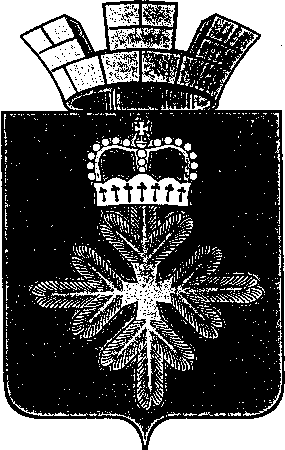 РАСПОРЯЖЕНИЕАДМИНИСТРАЦИИ ГОРОДСКОГО ОКРУГА ПЕЛЫМВ целях организации деятельности администрации городского округа Пелым, в соответствии с регламентом работы администрации городского округа Пелым, планом работы администрации городского округа Пелым на 2017 год:1. Утвердить план работы администрации городского округа Пелым на май 2017 года (далее – План работы) согласно приложению.2. Поручить организационному отделу муниципального казенного учреждения «Учреждение по обеспечению деятельности органов местного самоуправления и муниципальных учреждений городского округа Пелым» (Якимова Н.В.):1) на основании Плана работы сформировать календарный план-сетку работы администрации городского округа Пелым на май 2017 года;2) разместить План работы на официальном сайте городского округа Пелым в информационно-телекоммуникационной сети «Интернет»;3. Контроль за исполнением настоящего распоряжения возложить на заместителя главы администрации городского округа Пелым А.А. Пелевину.Глава городского округа Пелым                                                             Ш.Т.АлиевУтвержден:распоряжением администрациигородского округа Пелымот 26.04.2017 г. № 85ПЛАН РАБОТЫадминистрации городского округа Пелым на май 2017 годаИсп: Н.В.Якимова8(34386)45-1-69от 26.04.2017 № 85п. ПелымО плане работы администрации городского округа Пелымна май 2017 годаДатаВремяМероприятиеМестоОтветственныйкаждый поне-дельник9.00Оперативное совещание руководителей предприятий и государственных учрежденийкаб. № 1Ш.Т.Алиевкаждый четверг9.00Аппаратное совещание при главезалзаседанийШ.Т.Алиевкаждый четверг09.30Оперативное совещание с руководителями муниципальных учреждений образования и культурыкаб. № 7А.А.Пелевина2-й и 4-й понед-кмесяца15.00-17.00Прием гражданкаб. № 1Ш.Т.Алиевпо факту разм. проц.торСовещание Единой комиссии по осуществлению закупок для обеспечения нужд городского округа Пелымкаб. № 2Е.В.ФатуллаеваВ течении месяцаПроведение рейдов по выявлению административных правонарушений и составление протоколов об административных правонарушенийгородской округ ПелымЮ.В.ИвановТ.Н.ШрамковаВсероссийские проверочные работы в общеобразовательных учрежденияхМКОУ СОШ №1МКОУ СОШ №2О.В. СорокинаТ.А. СмирноваЛ.А. Полывода0112.00Праздничное шествие и торжественное мероприятие посвященное Празднику Весны и Трудаплощадь администрацииА.А.ПелевинаО.В. СорокинаИ.А. УльяноваН.Г.Садртдинова0112.20XVIII традиционная лёгкоатлетическая эстафеты «Весна – Пелым – 2017»  среди команд ОУплощадь возле администрацииТ.А.ПироговаН.Г.Садртдиновав теч.месяцаКонтроль ведения воинского учета в организациях находящихся на территории городского округа ПелымГО ПелымИ.Ю.Абразцова029.00Выгрузка выплатных ведомостей  Сбербанк и Почтакаб №16Л.А. Гиляурова03-09Муниципальный этап Всероссийской акции георгиевская ленточкап. ПелымТ.А.Пироговаволонтеры08в теч. дняВыезд с главой городского округа Пелым для поздравления ветеранов, членов семей погибших на фронте родителейАдресно,п.АтымьяН.Г.Садртдинова0912.00Массовый праздник посвященный 72-й годовщине со Дня Победы в Великой Отечественной войнеплощадь возле администрацииА.А.ПелевинаИ.А. УльяноваО.В. СорокинаН.Г.Садртдинова0913.00XVIII традиционная лёгкоатлетическая эстафеты «Весна – Пелым – 2017» среди команд учреждений и предприятийплощадь возле администрацииТ.А.Пирогова09В теч. дняВыезд с главой ГО Пелым для поздравления ветеранов, членов семей погибших на фронте родителейАдресноН.Г.Садртдинова1014.00Работа по дебиторской, кредиторской задолженностикаб.№ 3И.А.Тихонова1110.30Рабочее совещание с руководителями общеобразовательных учреждений по вопросу «Анализ «дорожных карт» по подготовке и проведению ГИА в городском округе Пелым», определение группы риск»отдел ОКСиДМО.В. СорокинаТ.А. СмирноваЛ.А. Полывода1113.30Заседание оргкомитета по проведению мероприятий в рамках Дня защиты детейкаб. № 7А.А.ПелевинаТ.А.Пирогова1214.00Заседание балансовой комиссии по вопросу рассмотрения ХФД МУП «Голана» за 2016 год и плана работ на 2017 годзал заседанийН.Н.Якимова1312.00Легкоатлетическая эстафета «Эстафета юных – I» среди команд начальных классов образовательных учреждений.Территория МКОУ СОШ № 1п. ПелымТ.А.Пирогова1514.00Заседание рабочей группы по вопросам взыскания задолженности с населения за коммунальные услуги и капитальный ремонткаб.№ 3И.А.Тихонова1614.00Заседание жилищной комиссии каб. № 3И.А.Тихонова1810.30Совещание с руководителями при заместителе главы А.А. Пелевина:Подготовка учреждений к новому учебному годукаб №7А.А.ПелевинаО.В. Сорокина 1811.00Совещание с руководителями при заместителе главы : 1) Организация отдыха и оздоровления в 2017 году: малозатратные формы отдыха и«Отряд Мэра»отдел ОКСиДМО.В. СорокинаН.П. Кушнир19Акция «На работу на велосипеде»п. ПелымТ.А.Пирогова20.05. (27.05)(по согласованию)11.00Семинар –обучение «Организация и проведения государственной итоговой аттестации» для организаторов ППЭ 7001, 7002МКОУ СОШ №1О.В. СорокинаТ.А. Ларина Н.В. Орехова2016.00Совещание с руководителями ППЭ: готовность к итоговой аттестацииМКОУ СОШ №1О.В. СорокинаН.П. Кушнир Т.А. Ларина Л.В. Голявина2018.00Ночь музеевДК п.ПелымИ.А.Ульянова2511.00Совещание с руководителями при заместителе главы А.А. Пелевина:Подготовка учреждений к новому учебному годукаб №7А.А.Пелевина О.В. Сорокина 2017.00Заседание Думы городского округа Пелым зал ДумыЕ.В.Лемешева2614.30Заседание Рабочей группы по муниципальным услугамзал заседанийЭ.Ш.Абдуллаева27(по согласованию)12.00Военно-патриотическая игра «Зарница»Территория МКОУ СОШ № 1п. ПелымТ.А. Пирогова О.В. Сорокина2907.00 до 17.00Контроль за организацией и проведением ГИА ЕГЭ (11 классы)(работа членом ГЭК в ППЭ 7001)администрацияППЭ 7001О.В. СорокинаН.П. КушнирД.В.АрефьевТ.А. Ларина Л.В. Голявина2911.00Публичные слушания по проекту «О внесении изменений в Устав городского округа Пелым»зал заседанийЕ.В.Лемешева29(по согласованию)14.00Заседание коллегиального совета при Главе ГО Пелым по присуждению премии главы «Одаренный ребенок»зал заседанийО.В. СорокинаЕ.А. Шмелева3007.00 до 17.00Контроль за организацией и проведением ГИА ОГЭ (9 классы)(работа членом ГЭК в ППЭ 7001)О.В. СорокинаН.П. Кушнир Д.В.АрефьевТ.А. ЛаринаЛ.В. Голявина3016.00Заседание межведомственной комиссии по вопросам социальной реабилитации лиц, отбывших уголовное наказание на территории городского округа Пелымзал заседанийН.Г.Садртдинова3107.00 до 17.00Контроль за организацией и проведением ГИА ЕГЭ (11 классы)(работа членом ГЭК в ППЭ 7001)администрацияППЭ 7001О.В. СорокинаН.П. КушнирД.В.АрефьевТ.А. Ларина Л.В. Голявина3114.00Заседание рабочей группы по муниципальному контролюзал заседанийЭ.Ш.Абдуллаева